4th of July Parade Entry Form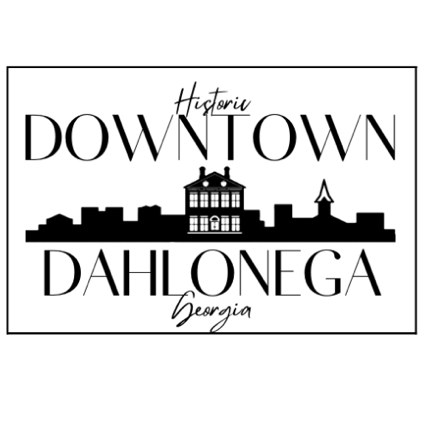 (Please read carefully & answer all questions)Contact InformationEntry Deadline: June 27, 2023 *APPLICATIONS WILL NOT BE ACCEPTED AFTER THIS DEADLINE*Parade Begins: 3:00 p.m. on Tuesday, July 4th Entry Fee: $30.00 NAME OF ORGANIZATION ENTERING PARADE: __________________________________________________________________________________________CONTACT PERSON: __________________________________________________________________________ADDRESS: _________________________________________________________________________________PHONE NUMBER: ___________________________________________________________________________EMAIL: ____________________________________________________________________________________Description of Entry (Please be specific!)CATEGORY: (circle one that best describes your entry): 	Marching Group	Horses 	Autos 	Tractors 	Floats *Animals must be diapered*SPECIFIC DETAILS OF ENTRY FOR ANNOUNCER_________________________________________________________________________________________.Please limit to the lines provided. This is very important so we can provide the proper amount of space for lining up the parade entries. Will you be entering the float contest for a chance to win a money prize?  	YES	NO	Has your organization been in the 4th of July Parade in previous years? 		YES 	NOWill simulated gunfire be employee during the event? 	YES 	NOIf yes, the City of Dahlonega stands behind the traditions of our collective history including, but not limited to, the discharge of weaponry by historical reenactors in appropriate settings such as city-sanctioned festivals & events. The city highly recommends that in events such as parades where horses or other livestock are present, that any reenactors be places as far apart from the livestock as possible to avoid potential incidents when firing weaponry. The inclusion of reenactors firing weaponry shall be at the discretion are responsibility of the festival or event permit holder. The parade will be on July 4th, 2023, with the startingtime of 3:00 P.m. Line-up starts on or before 1:00 P.m.Please return this form to Downtown Dahlonega, 47 S Park Street, Dahlonega, GA 30533Attn: Ariel Alexander; Contact: aalexander@dahlonegadda.org; 706.482.2707I have read and understand the rules & policies and agree to abide by them. Signature: ___________________________________ 	Date: ________________________Staff Use Only: Permit application received on: _____________	Reviewed By: ________________________Fee Paid: ______________ Date: ________________ Method: ____________________Staff Signature: _____________________________________Parade Float Rules: We will begin lining floats and participants up @ 1:00 P.m. Float judging will begin @ 1:45 p.m. “Parade Ready” float must be ready for presentation to the judges at this time. If there will be riders/walkers in the parade, they must be there & in place at this time for judging. Entire float entry will be judged.If your entry is not present & in place by 2:00 p.m., Downtown Dahlonega Staff & volunteers reserve the right to deny you entry in your designated spot. Participating floats & entries must adhere to the description your group provided on your application. (For example, if you list one float, you may not replace that with anything other than one float). No one may get on or off the float once it has started down the parade route. No dangling legs over the edge of the float. No candy or other items can be thrown during the parade. Walkers may hand out these items if desired. All floats must be on the “pull behind” type of trailer. There must be a responsible adult present if any children are riding or walking with the float. Driver of vehicle pulling floats must have a fire extinguisher ready for every float.No smoking or alcoholic beverages on any parade entry at any time before or during the parade. Safety first! All floats should have an 8” clearance from the ground. The pull vehicle must be able to travel slow enough to avoid stalling. No fire or flame-producing devices are allowed on floats. 1st Place Float receives: $200.002nd Place Float receives: $100.003rd Place Float receives: $50.00 